GRABADO BÁSICO – Prof. Angélica FuentesEs un taller práctico enfocado al conocimiento de las técnicas básicas y el fundamento del grabado, a través de los procesos de impresión tradicionales, en el grabado en metal o calcografía en blanco y negro.  Se conocerán los principios básicos de la calcografía en cuanto a técnica (punta seca, aguafuerte y aguatinta), materiales (papeles, herramientas, tintas, etc) y la importancia de la EDICIÓN como objetivo de éste. Al final del curso el alumno debe lograr la creación de al menos dos imágenes con un lenguaje coherente, y una edición de ellas de manera profesional.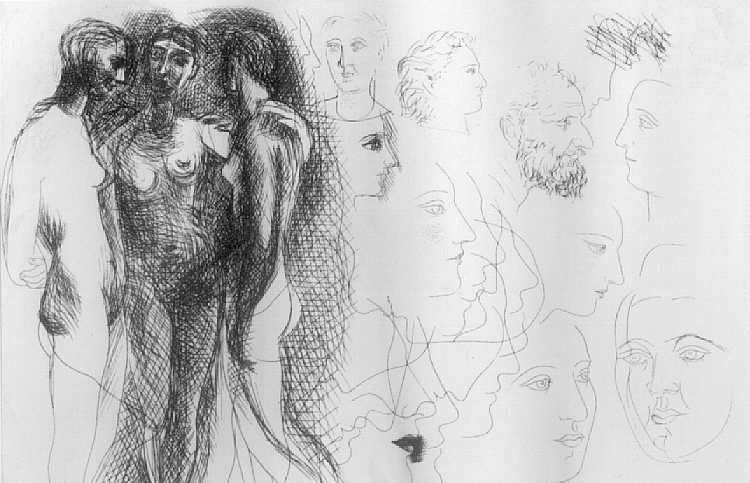 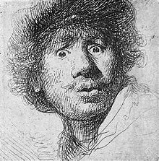 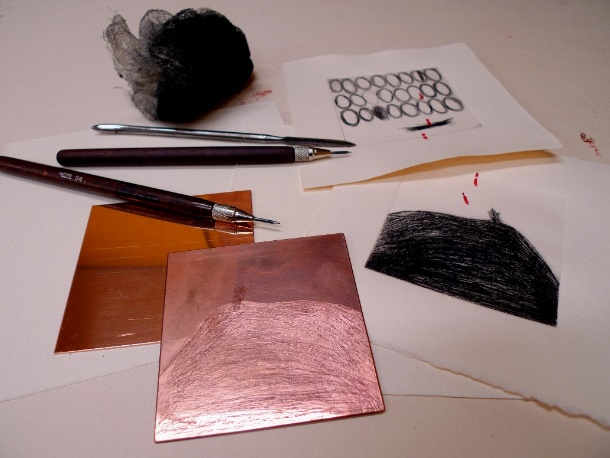 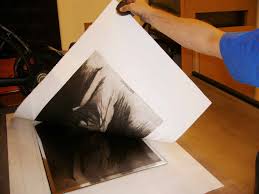 